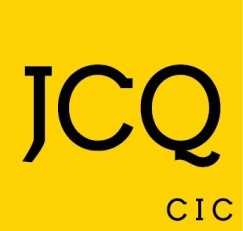 Rhestr wirio i oruchwylwyr (ar gyfer arholiadau ysgrifenedig)Mae'r rhestr wirio hon yn crynhoi'r camau gweithredu sydd fwyaf hanfodol wrth oruchwylio arholiadau ysgrifenedig.  Rhaid ei rhoi i oruchwylwyr yn rhan o'u paratoi a'u hyfforddiant. Rhaid i oruchwylwyr fod yn gyfarwydd â chyhoeddiad y CGC Cyfarwyddiadau ar gynnal arholiadau cyn yr arholiadau.Yn weithredol o Chwefror 2019A	Trefnu’r ystafell arholiadauA	Trefnu’r ystafell arholiadau1Dylech wirio bod unrhyw siartiau, diagramau ayb wedi'u tynnu oddi ar y waliau.2Dylech wirio bod y canlynol wedi'u harddangos:cloc analog neu ddigidol y gall pob ymgeisydd ei weld yn glir;bwrdd/hysbysfwrdd yn dangos rhif y ganolfan, teitl y pwnc, rhif y papur ac amser dechrau a gorffen yr arholiad(au).3Dylech wirio bod gennych:ar gyfer y brif neuadd/ystafell arholi, copi papur wedi'i argraffu neu gopi electronig, sy'n hygyrch drwy liniadur neu dabled, o ddogfen 2018/19 CGC Cyfarwyddiadau ar gynnal arholiadau;unrhyw gyfarwyddiadau pwnc-benodol a/neu restri a gyhoeddir gan y corff dyfarnu perthnasol;cynllun eistedd yr arholiad.4Gwiriwch fod eich ffôn symudol, i'w ddefnyddio mewn argyfwng yn unig, wedi'i dawelu.B	Adnabod ymgeiswyrB	Adnabod ymgeiswyr1Gwnewch yn siŵr eich bod chi'n gwybod pwy yw pob ymgeisydd yn yr ystafell arholi.2Gwiriwch y dogfennau y mae ymgeiswyr preifat neu ymgeiswyr a drosglwyddwyd yn eu darparu fel tystiolaeth. 
Rhaid i chi sicrhau mai'r un person a gofrestrodd/ymrestrodd ar gyfer yr arholiad/asesiad ydyw.C	Cyn yr arholiadC	Cyn yr arholiad1Dylech wirio tudalen flaen y papur cwestiynau am yr union ofynion ar gyfer deunyddiau a awdurdodwyd, yn arbennig cyfrifianellau a geiriaduron (gweler tudalen 2), blodeugerddi a gweithiau gosod.2Dywedwch wrth yr ymgeiswyr bod rhaid iddynt yn awr ddilyn rheoliadau’r arholiad.3Rhybuddiwch ymgeiswyr bod yn rhaid iddynt roi i chi unrhyw ddeunyddiau nad ydynt wedi'u hawdurdodi. Mae hyn yn cynnwys ffynonellau gwybodaeth dechnolegol/a allai gael eu galluogi gan y we fel iPod, ffonau symudol, chwaraewyr MP3/4, watshys clyfar a watshys sydd â dyfais storio data arnynt.4Dywedwch wrth ymgeiswyr am dynnu eu watshys a'u gosod ar eu desgiau fel bod y goruchwylwyr yn gallu eu gweld.5Dywedwch wrth yr ymgeiswyr am wneud y canlynol:llenwi'r manylion ar dudalen flaen y llyfryn ateb ac unrhyw daflenni ategol, e.e. enw'r ymgeisydd, rhif yr ymgeisydd a rhif y ganolfan (ar wahân i CCEA); mewn inc du;darllen y cyfarwyddiadau ar flaen y papur cwestiynau.6Dweud wrth yr ymgeiswyr am unrhyw gywiriadau swyddogol sydd wedi’u cyhoeddi.7Dylech atgoffa ymgeiswyr i ysgrifennu'n glir gan ddefnyddio inc du, i beidio â defnyddio amlygwyr na beiros gel yn eu hatebion ac i ysgrifennu yn adrannau dynodedig y llyfryn ateb.8Dywedwch wrth ymgeiswyr pryd y maent yn cael dechrau a faint o amser sydd ganddynt.Ch	Yn ystod yr arholiadCh	Yn ystod yr arholiad1Llenwch y gofrestr presenoldeb yn gywir – gweler Adran 22 y Cyfarwyddiadau ar gynnal arholiadau.2Gweler adran 21 y Cyfarwyddiadau ar gynnal arholiadau os bydd ymgeisydd yn cyrraedd yn hwyr.3Byddwch yn wyliadwrus. Dylech oruchwylio'r ymgeiswyr trwy'r adeg i atal twyllo ac unrhyw aflonyddwch.4Peidiwch â rhoi unrhyw wybodaeth i ymgeiswyr ynglŷn â:gwallau yr amheuir eu bod ar y papur cwestiynau, oni chyhoeddir cywiriad swyddogol neu y rhoddwyd caniatâd i wneud hynny gan y corff dyfarnu;unrhyw gwestiwn ar y papur neu'r gofynion ar gyfer ateb cwestiynau penodol.5Gweler adran 23 y Cyfarwyddiadau ar gynnal arholiadau ynglŷn â pha bryd y gall ymgeisydd adael yr ystafell arholi.6Gwnewch yn siŵr na chymerir unrhyw bapur cwestiynau allan o'r ystafell arholi yn ystod yr arholiad.7Gwnewch yn siŵr bod aelod priodol o staff ar gael i fynd gydag unrhyw ymgeiswyr y mae angen iddynt adael yr ystafell dros dro.8Mewn argyfwng gweler adran 25 y Cyfarwyddiadau hyn a gweithdrefn gwacáu mewn argyfwng eich canolfan.9Cadwch gofnod o unrhyw ddigwyddiadau sy'n codi yn ystod yr arholiad.10Dywedwch wrth yr ymgeiswyr am stopio ysgrifennu ar ddiwedd yr arholiad.D	Ar ôl yr arholiadD	Ar ôl yr arholiad1Dylech wirio a llofnodi’r gofrestr presenoldeb.2Dywedwch wrth yr ymgeiswyr am wirio:eu bod wedi ysgrifennu’r holl wybodaeth angenrheidiol ar eu sgriptiau, gan gynnwys unrhyw ddalennau ateb atodol;eu bod wedi croesi allan unrhyw waith bras neu atebion diangen;wedi rhoi unrhyw daflenni ateb ychwanegol rhydd y tu mewn i'r llyfryn ateb.3Casglwch bob sgript, papurau cwestiynau ac unrhyw ddeunydd arall cyn i'r ymgeiswyr adael yr ystafell arholiad.4Trefnwch y sgriptiau yn nhrefn y gofrestr presenoldeb.5Gwnewch yn siŵr bod sgriptiau'n cael eu storio'n ddiogel cyn eu postio at yr arholwr neu'r corff dyfarnu.DD	Defnyddio cyfrifianellau a geiriaduronDD	Defnyddio cyfrifianellau a geiriaduron1Caniateir i ymgeiswyr ddefnyddio cyfrifianellau onid ydynt wedi'u gwahardd yn benodol ym manyleb y pwnc.2Ni chaniateir i ymgeiswyr ddefnyddio geiriaduron mewn unrhyw arholiad oni nodir hyn yn benodol yn y fanyleb.3Gall ymgeiswyr sy'n cwrdd â rheoliadau’r CGC ddefnyddio geiriaduron dwyieithog.E	Trefniadau MynediadE	Trefniadau Mynediad1Gwiriwch â'r swyddog arholiadau ymlaen llaw pa ymgeiswyr, os o gwbl, y caniatawyd trefniadau mynediad iddynt. Sicrhewch eich bod yn deall natur a darpariaeth y trefniant/trefniadau ac eich bod yn ymwybodol o unrhyw ddeunyddiau y caniateir i'r ymgeisydd, e.e. geiriadur dwyieithog, troshaen lliw, papur cwestiynau addasedig wedi'i wneud yn fwy.